           強恕雙語幼兒學校109年度 下學期 課程進度表 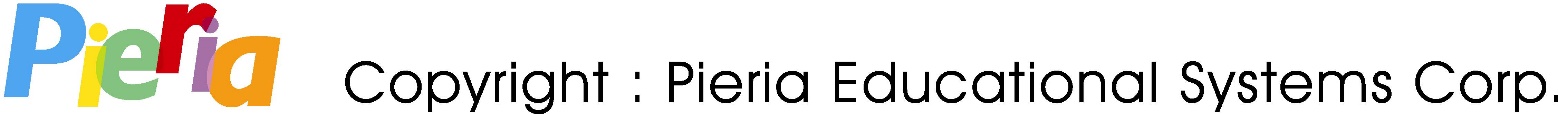 小班 / Advanced Level週次日期人文統合EQ LandPotential DevelopmentMusic ＆ BodyMovement創思數學中文正音LanguageArt(1B)PhonicsBook(1B)Writing週次日期人文統合EQ LandPotential DevelopmentMusic ＆ BodyMovement創思數學兒歌LanguageArt(1B)PhonicsBook(1B)Writing0102/01-02/05預備週預備週預備週預備週預備週預備週預備週預備週預備週0202/08-02/12可愛的寵物Thank YouA Robot FamilyBalloon Dance數一數上學趣L1L1L10302/15-02/19動物王國Thank YouLemonadeMarching Together數一數元宵節L1L1L20402/22-02/26動物農莊PleaseShiny JewelryBag of Songs比較多少彩色筆L2L2L30503/01-03/05奇妙的海洋動物PleaseA Flying ToyWhat Do You Hear?Review動物的尾巴L2L2L40603/08-03/12常見的植物May I …?A SeesawThe Garbage Man認識顏色爸爸的汽車ReviewL3L50703/15-03/19高山及河流May I …?A RhinoPoll Parrot認識顏色春曉L3L3L60803/22-03/26森林與湖泊Let Me help YouA KangarooDo, Re, Mi認識顏色小腳丫L3L4L70903/29-04/02美麗的海邊Let Me help YouAn AirplaneRabbit SkinReview綠衣天使L4L4L81004/05-04/09天氣變變變Taking TurnsA TrainGo Tell Aunt Rhody認識顏色書本的家L4L5L91104/12-04/16認識溫度Taking TurnsTall BuildingsTwinkle, Twinkle奇妙的形狀玩具王國ReviewL5L101204/19-04/23今天穿什麼？SharingA SeaplaneGuess Which Song奇妙的形狀粉-真好玩L5L6L111304/26-04/30可怕的天氣SharingA FrogHickory Dickory DockReview我也會保護L5L6L12週次日期人文統合EQ LandPotential DevelopmentMusic ＆ BodyMovement創思數學中文正音LanguageArt(1B)PhonicsBook(1B)Writing週次日期人文統合EQ LandPotential DevelopmentMusic ＆ BodyMovement創思數學兒歌LanguageArt(1B)PhonicsBook(1B)Writing1405/03-05/07路上之旅Learning to WaitTopScarf Dancing分類小瓢蟲L6L7L131505/10-05/14空中之旅Learning to WaitA HorseMarching Band比較多少悄悄畫L6L7L141605/17-05/21海上之旅Being GenerousJumpingSoft and Loud一人一個找台灣ReviewL8L151705/24-05/28太空之旅Being GenerousA CowStringed InstrumentsReview兒歌接龍L7L8L161805/31-06/04幫助我們的人Giving a Helping HandCaterpillarsStreamer Dancing遠和近下雨囉!L7L9L171906/07-06/11特殊的交通工具Giving a Helping HandSpidersWho Stole the Cookie?量重量端午節L8L9L182006/14-06/18謝謝您Giving PraiseA Water GunBeats量重量辦家家L8L10L192106/21-06/25忙碌的工作Giving PraisePercussion InstrumentsInstrumentsReview我的家ReviewL10L202206/28-07/02好玩的公園Accepting PraiseTransportationCreative Dancing認識位置放風吹L9L11L212307/05-07/09各行各業(一)Accepting PraiseThe ToiletSongs認識位置清道夫L9L11L222407/12-07/16各行各業(二)Emotional MeA SkyscraperPlaying an Instrument早上和晚上來看畫ReviewL12L232507/19-07/23愛護社區Licensed to FeelA SeahorsePlaying an InstrumentReview哥哥、姊姊畢業了ReviewL12L242607/26-07/30ReviewReviewReviewReviewReviewReviewReviewReviewReview